О правилах перерасчета имущественных налогов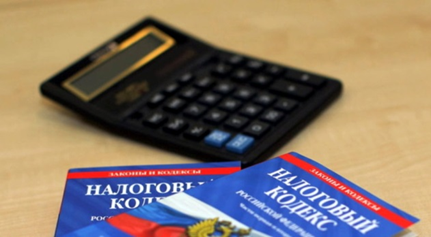 Межрайонная ИФНС России № 9 по Архангельской области и Ненецкому автономному округу сообщает, что перерасчет имущественных налогов по ранее направленным физлицам налоговым уведомлениям проводится при наличии оснований, предусмотренных законодательством о налогах. В частности, к ним могут относиться:- впервые заявленная гражданином налоговая льгота или информация о прекращении существования объекта налогообложения, относящаяся к периоду, за который направлено налоговое уведомление;- оспаривание кадастровой стоимости, использованной в качестве налоговой базы;- снижение налоговых ставок или введение налоговых льгот в отношении периода, за который направлено налоговое уведомление;- получение уточненных сведений из органов (организаций), регистрирующих объекты недвижимого имущества или транспортные средства (Росреестр, ГИБДД МВД России, ГИМС МЧС России, инспекции гостехнадзора и т.п.);- исключение сведений из перечня объектов торгово-офисного назначения, предусмотренного пункт 7 статьи 378.2 Налогового кодекса Российской Федерации (далее - Кодекс);- получение уточненных сведений Минпромторга России о включении транспортного средства в перечень легковых автомобилей средней стоимостью от 3 млн. рублей для определенного налогового периода.Перерасчет проводится не более чем за три налоговых периода, предшествующих году направления налогового уведомления в связи с таким перерасчетом, если иное не предусмотрено пункт 2.1 статьи 52 Кодекса. При этом перерасчет не выполняется, если он влечет увеличение ранее уплаченных по налоговому уведомлению сумм земельного налога или налога на имущество физических лиц, то есть ухудшает положение налогоплательщика. С 1 июля 2021 года данное условие применяется и для транспортного налога. Иных норм, ограничивающих период, за который при наличии оснований проводится перерасчет имущественных налогов, Кодексом не установлено.Например, если гражданин, имеющий право на льготу по транспортному налогу, не подал заявление о ее предоставлении или не сообщил об отказе от ее применения, то льгота предоставляется на основании сведений, полученных налоговым органом от иных уполномоченных ведомств. Она применяется с налогового периода, в котором у налогоплательщика возникло право на льготу, предусмотренную законом субъекта Российской Федерации. Таким образом, перерасчёт налога проводится с налогового периода, в котором у физического лица возникло право на налоговую льготу.В случае установления кадастровой стоимости земельного участка в размере рыночной, в том числе по результатам оспаривания, с 2019 года сведения об уменьшенной кадастровой стоимости, внесенные в Единый государственный реестр недвижимости, учитываются при определении налоговой базы с даты применения изменяемой кадастровой стоимости. Таким образом, перерасчёт земельного налога проводится с налогового периода, в котором применялась оспоренная кадастровая стоимость.Ответы на иные вопросы, касающиеся перерасчета имущественных налогов, содержатся в письме ФНС России от 01.04.2021 № БС-4-21/4356@.